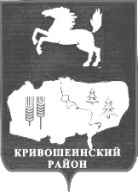 АДМИНИСТРАЦИЯ                                                                                              (ИСПОЛНИТЕЛЬНО-РАСПОРЯДИТЕЛЬНЫЙ ОРГАН  МУНИЦИПАЛЬНОГО ОБРАЗОВАНИЯ) –  АДМИНИСТРАЦИЯ КРИВОШЕИНСКОГО РАЙОНАул. Ленина, 26 с.Кривошеино, Томская область, 636300,  телефон: 2-14-90,  факс: 2-15-05                                                                                                                                                                                        Е-mail: kshadm@tomsk.gov.ru,  http://kradm.tomsk.ru , ОКПО 02377915, ИНН 7009001530 КПП 7009000118.12.2019г.										      ИКМ-12Информацияо результатах внеплановой проверки по осуществлению внутреннего муниципального финансового контроля в сфере закупок товаров, работ, услуг для обеспечения муниципальных нужд Муниципального бюджетного общеобразовательного учреждения «Кривошеинская средняя общеобразовательная школа имени Героя Советского Союза Федора Матвеевича Зинченко»На основании статьи 99  Федерального закона от 05.04.2013 № 44-ФЗ «О контрактной системе в сфере закупок товаров, работ, услуг для обеспечения государственных и муниципальных нужд», постановлением Администрации Кривошеинского района от 16.03.2016 № 89 «Об утверждении Порядка осуществления контроля в сфере закупок органом внутреннего муниципального финансового контроля в Кривошеинском районе», распоряжением Администрации Кривошеинского района № 410-р от 13.12.2019 «О проведении внеплановой проверки по осуществлению внутреннего муниципального финансового контроля в сфере закупок товаров, работ, услуг для обеспечения нужд Муниципального бюджетного общеобразовательного учреждения «Кривошеинская средняя общеобразовательная школа имени Героя Советского Союза Федора Матвеевича Зинченко»» проведено внеплановое контрольное мероприятие по осуществлению внутреннего муниципального финансового контроля в сфере закупок товаров, работ, услуг.Контрольные мероприятия проводилось с 16.12.2019 по 18.12.2019 года.Субъект проверки: Муниципального бюджетного общеобразовательного учреждения «Кривошеинская средняя общеобразовательная школа имени Героя Советского Союза Федора Матвеевича Зинченко. РЕШЕНИЕ: Признать отсутствие нарушений на момент проверки в действиях МБОУ «Кривошеинская СОШ им. Героя Советского Союза Ф. М. Зинченко» Федерального закона № 44-ФЗ от 05.04.2013 г. «О контрактной системе в сфере закупок товаров, работ, услуг для обеспечения государственных и муниципальных нужд»..